NOVĚ NABÍZÍME V KNIHOVNĚ ČAJ A KÁVU!Na výběr: několik druhů čaje (ovocný, černý, zelený)                   káva se smetanou/ s mlékem a cukremCena: 5Kč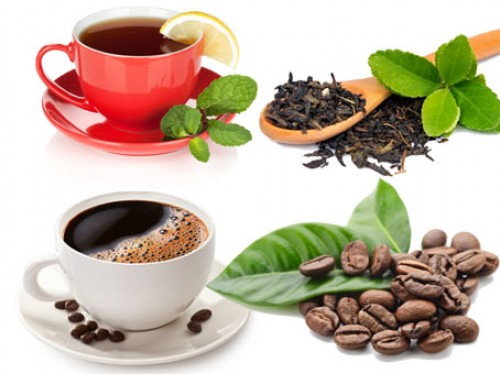 